806 Route 1 North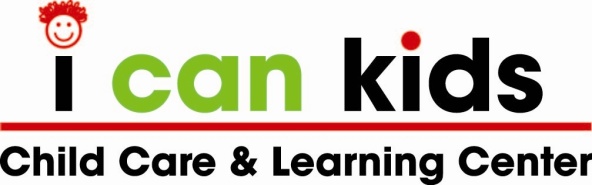 Edison, NJ 08817(732) 662-9381FAX:  (732) 903-2060www.icankidschildcare.comChildren Ages 1-2 years old will be served 4 oz of whole milk .Children Ages 3-5, 6-12, 13-18 years old will be served 6 oz of 1% milk. All children are served water with snack    Monday                                                                                                            TuesdayWednesdayThursdayFriday1½ Egg Salad Sandwich on Whole Grain Bread, Peas & Carrots & Pear4Stuffed Shells w/ Tomato Sauce & 100% Ricotta Cheese, Broccoli & Applesauce5Tomato Soup, ½ Grilled Cheese Sandwich on Whole Grain Bread, Corn & Pear6Whole Grain Cavatelli Pasta w/Broccoli, Tofu, Corn & Strawberries7Whole Grain Bean Burrito, Whole Grain Mac and Cheese, Peas & Orange8Whole Grain Spaghetti w/sauce, Mozzarella Sticks, Carrots & Apple11Cheese Quessadilla on Whole Grain Tortilla, Green Beans & Orange12Veggie Burger on Whole Grain Bun, Cauliflower & Pear13Whole Grain Pasta w/Tomato Sauce, Mozzarella Sticks, Broccoli & Peach14Raviolli w/ 100% Ricotta Cheese, Tomato Sauce, Green Beans & Plum15Pizza (100% Mozzarella Cheese), Tomato Sauce, Cauliflower & Clementine18School ClosedPresident’s Day19Vegetable Soup, ½ Grilled Cheese Sandwich on Whole Grain Bread, Broccoli & Banana20Cheese Ravioli w/ Tomato Sauce & 100% Ricotta Cheese, Mixed Veggies & Peach21Whole Grain Spaghetti w/sauce, Mozzarella Sticks, Carrots & Applesauce22½ Egg Salad Sandwich on Whole Grain Bread, Peas & Apple25Grilled Cheese Sandwich on Whole Grain Bread, Roasted Potatoes, Broccoli & Apple26Whole Grain Bean Burrito, Brown Rice, Mixed Veggies & Peach27Cheese Quessadilla on Whole Grain Tortilla, Mac & Cheese w/Whole Grain Pasta,  Peas & Applesauce28Whole Grain French Toast, ½ Cup of Yogurt, Roasted Potatoes, Peas & Pear